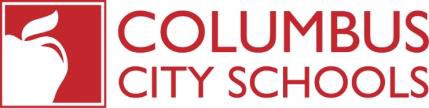  “Good Attendance is the Key to Academic Success!”INSERT SCHOOL NAME HEREREQUEST FOR PRINCIPAL APPROVAL OF AN EXCUSED ABSENCESupporting documentation must accompany this formStudent Name 	(please list siblings on separate forms)Date(s) of Absence 	Principal Approval Needed For:Excuse provided one week after last date absentStudent Number 	Date Excuse Received 	Student has reached their 9 district allowed parent authorized absences (PAA, PALA, PAEL, PMD, PMLA, PMEL)Family Emergency or Exceptional Situation; Reason: 	Pre-Excused Absence; Reason: 	Limit to ten (10) per year and must be requested in advance of the absenceRefer to Administrative Guideline 5200bStudent Travel Outside of U.S. Travel (written only)Reason: 	I, the undersigned, do hereby request the above named student to be excused for travel outside of the United States. I understand that, if approved, up to only ten (10) days may be excused. I further understand that failure to make contact with or return to school on the eleventh day of the absence may result in the above named student being deemed a transfer outside of the United States and therefore withdrawn from Columbus City Schools.Note: When completing this form, the receiving secretary must scan this document and email it to the school nurse.PARENT/GUARDIAN SIGNATURE (when appropriate) 	DATE:  	The Columbus City School District does not discriminate based upon sex, race, color, national origin, religion, age, disability, sexual orientation, gender identity/expression, ancestry, familial status or military status with regard to admission, access, treatment or employment. This policy is applicable in all district programs and activitiesREV Attend. & Acct. 8/13/2019Revised 8/26/19